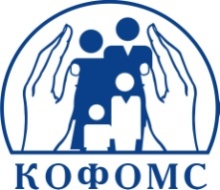 Территориальный фонд обязательного медицинского страхования 
Калужской областиП Р И К А З «_____» ________________г.                                                                 № ______г. КалугаВ целях повышения эффективности бюджетных расходов и организации процесса бюджетного планирования в ТФОМС Калужской области, в соответствии со статьей 19 Федерального закона от 05.04.2013 № 44-ФЗ «О контрактной системе в сфере закупок товаров, работ, услуг для обеспечения государственных и муниципальных нужд», постановлением Правительства Калужской области от 16.02.2016 № 100 «О порядке определения нормативных затрат на обеспечение функций органов исполнительной власти Калужской области, иных государственных органов Калужской области (включая подведомственные казенные учреждения)»ПРИКАЗЫВАЮ:В Приложение №1 к приказу ТФОМС Калужской области от 25.04.2017 №65 «Об утверждении нормативных затрат на обеспечение функций Территориального фонда обязательного медицинского страхования Калужской области» (в ред. приказа от 12.05.2017 № 76, от 01.06.2017 № 82, от 28.06.2017 № 107, от 14.07.2017 № 111, от 26.09.2017 № 140) (далее – Приказ) внести следующие изменения:Дополнить таблицей 58 «Затраты по договору на проезд к месту командирования»:Начальнику хозяйственного отдела В.В. Мязину обеспечить размещение настоящего приказа в единой информационной системе в сфере закупок.Начальнику отдела информационной безопасности В.М. Метлицкому обеспечить размещение настоящего приказа на официальном сайте Территориального фонда обязательного медицинского страхования Калужской области в информационно-коммуникационной сети «Интернет».Инспектору фонда юридического отдела Н.А. Храпковой довести настоящий приказ до сведения руководителей структурных подразделений ТФОМС Калужской области.Контроль за исполнением настоящего приказа оставляю за собой.Приказ подготовил:Начальник планово-экономического отдела                                                             Л.С. ПоповаСогласовано:Начальник юридического отдела                                                                                А.В. СеминаО внесении изменений в приказ от 25.04.2017 №65 «Об утверждении нормативных затрат на обеспечение функций Территориального фонда обязательного медицинского страхования Калужской области» (в ред. приказа от 12.05.2017 № 76, от 01.06.2017 № 82, от 28.06.2017 № 107, от 14.07.2017 № 111,от 26.09.2017 № 140)№ п/пДолжность командируемого работникаПредельная цена проезда по одному направлению командирования железнодорожным транспортом в вагоне повышенной комфортности, отнесенном к вагону экономического класса, с четырехместными купе категории "К" или в вагоне категории "С" с местами для сидения., руб.Предельная цена проезда по одному направлению командирования воздушным транспортом по тарифу экономического класса, руб.1.Директор, заместители директора10000,030000,02Главный бухгалтер;  Должности, отнесенные к ПКГ "Общеотраслевые должности служащих первого - четвертого                     уровня", Должности, отнесенные к ПКГ "Врачи и провизоры"7000,0020000,0Директор Э.Ю. КузькинЗаместитель директора – начальник управления по организации обязательного медицинского страхованияЗаместитель директора – начальник экономическогоуправления             Ф.Г. Исмаилов                 О.А. ЦареваГлавный бухгалтер                  О.В. Рассказова